Madrid, 22 de marzo de 2019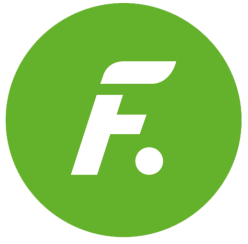 PROGRAMACIÓN DE FDF PARA EL SÁBADO 23 DE MARZO23/03/2019SÁBADOFDFH.PrevCalf.Programa                                                            Ep./Serie8:10+7CASO ABIERTO: 'LA CARTA'139:00+7CASO ABIERTO: 'TIEMPO DE CRIMEN'369:45+7CASO ABIERTO: 'LA GUERRA EN CASA'7110:30+7CASO ABIERTO: 'BARRENDEROS'7211:20+7CASO ABIERTO: 'EL VENDEDOR DE CEPILLOS'12512:05+16MENTES CRIMINALES: SIN FRONTERAS: 'EL ALIENTO DEL DIABLO'1612:55+16MENTES CRIMINALES: 'UNA PLACA Y UN ARMA'24813:40+16MENTES CRIMINALES: 'DEREK'24914:30+12LA QUE SE AVECINA: 'UN KIT DE TERRORISTA, UNA YOKO ONO Y UNA VISITA ALIENÍGENA'8716:10+12AÍDA: 'EUROVISIÓN IMPOSIBLE'15017:25+12AÍDA: 'ALARGADOR DOMINGO DE NOVIAZGO'15118:35+12LA QUE SE AVECINA: 'UN PRESIDENTE RAYADO, UNA CATARATA DE INFORTUNIOS Y UN DESCUBRIMIENTO SOBRECOGEDOR'10020:20+12LA QUE SE AVECINA: 'UNA SENTENCIA, UN ATENTADO A SHAKESPEARE Y UNA TIGRESA ENCERRADA'10122:30+16LA QUE SE AVECINA: 'UNA PIÑA PODRIDA, UN HOMBRE SIN FILTRO Y LA BICHOPALO EN IBIZA'1270:25+12LA QUE SE AVECINA: 'UNA TANQUETA, UNA EMINENCIA RUSA Y LA MADRE DE TODAS LAS DERRAMAS'1222:15+12LA QUE SE AVECINA: 'UNAS FIESTAS PATRONALES, UN DESCENCIENTE DEL CID Y EL SEGUNDO GAY DE ALBACETE'643:30+18EL HORÓSCOPO DE ESPERANZA GRACIA3:35TPMIRAMIMÚSICA5:40TPLA TIENDA EN CASA